Муниципальное казенное дошкольное образовательное учреждение детский сад №4  «Светлячок» Спортивный праздник «Веселые старты»для старшей и подготовительной  группы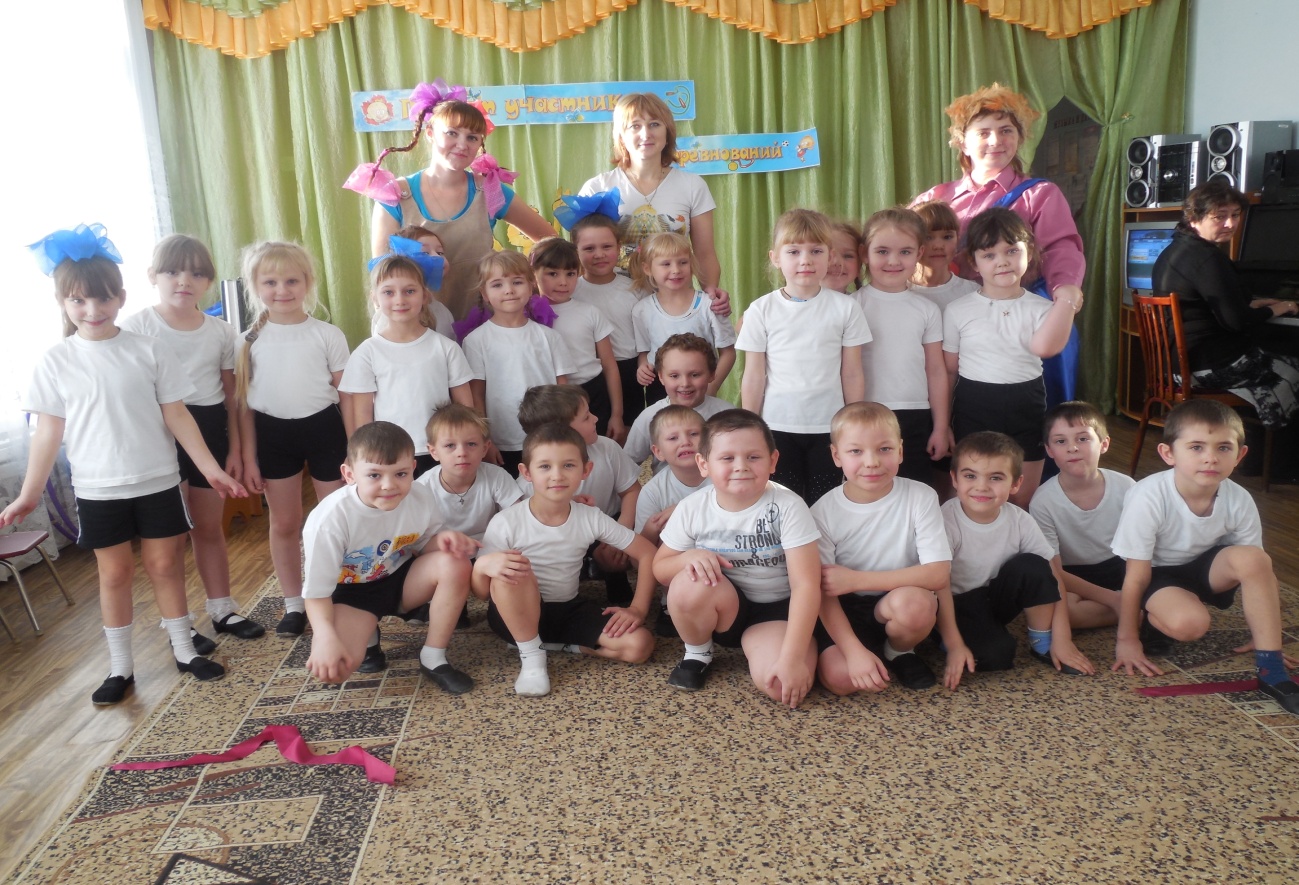 Инструктор по физ.культуре:Красюк Т.М.Р.п.Чистоозерное«2014».Цель: Укрепление здоровья детей через физические упражнения и подвижные игры.Задачи:Формировать умения и навыки действовать в коллективе сверстников;Развивать двигательную активность детей;Воспитывать чувства товарищества, взаимовыручки, дисциплинированности.Оборудование: чемодан для Пеппи, 2 обруча, 2 мяча больших, 2 мяча малых, 2 конфеты, 2 ориентира,  2 кегли, 2 коня (палочки)Ход развлеченияДети под музыку входят в спортивный зал.Инструктор: Ребята, мы с вами сегодня собрались в нашем нарядном зале, чтобы принять участие в «Веселых стартах».(звучит музыка выходит Пеппи длинный чулок)П: Ребята! Добрый день!!! Вы узнали меня? Я услышала у вас веселую музыку и решила заглянуть к вам. А у вас тут оказывается праздник?! Здорово как. А можно мне остаться с вами???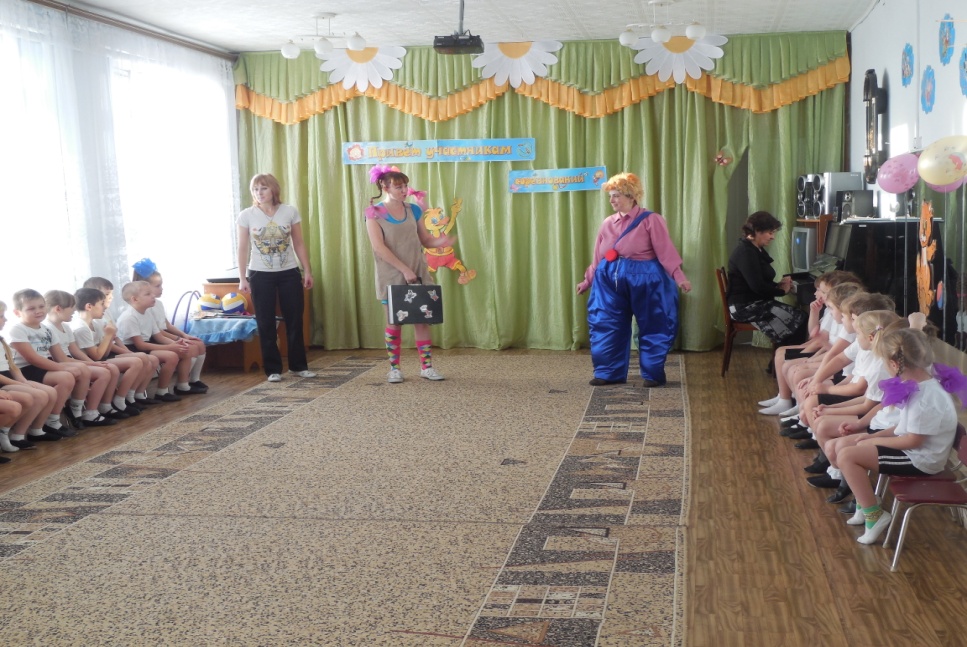 (Вылетает Карлсон)К: О!!! Кого я вижу!!! Пеппи!!! А что у тебя тут в руках (забирает чемодан).П: Карлсон, ты зачем забрал мой чемодан? В этом чемодане лежат разные, интересные игры и конкурсы!!!К: А в нашем садике  на чердаке было очень много интересного нас там учили как людей пугать в приведенья наряжаться, по самому краю крыш ходить, плюшки у фрекен Бок воровать вот умора!П:  Ребята, как вы думаете правильно Карлсона учили в его детском саду?(ответы детей) Дети посмотрите какие у Карлсона добрые глаза, давайте его научим нашим играм и конкурсам, но ты нам должен пообещать хорошо себя вести и сильно не шалить.  Договорились??? - Чтоб расти и закаляться,  Будем спортом заниматься.  Закаляйся детвора,  В добрый час – Физкульт-ура!!!Инструктор: Уважаемые ребята и гости нашего праздника, сегодня у нас пройдут веселые  соревнования где,  мы  посмотрим, какие у нас дети ловкие, смелые  и умелые . Для этого нам нужно разделиться на две команды, на 1,2 расчитась! И так у нас две команды, первая команда «Пеппи» вторая «Карлсончики». Команды поприветствуйте друг друга!Приветствие; «Команде на против,  Физкульт- привет!»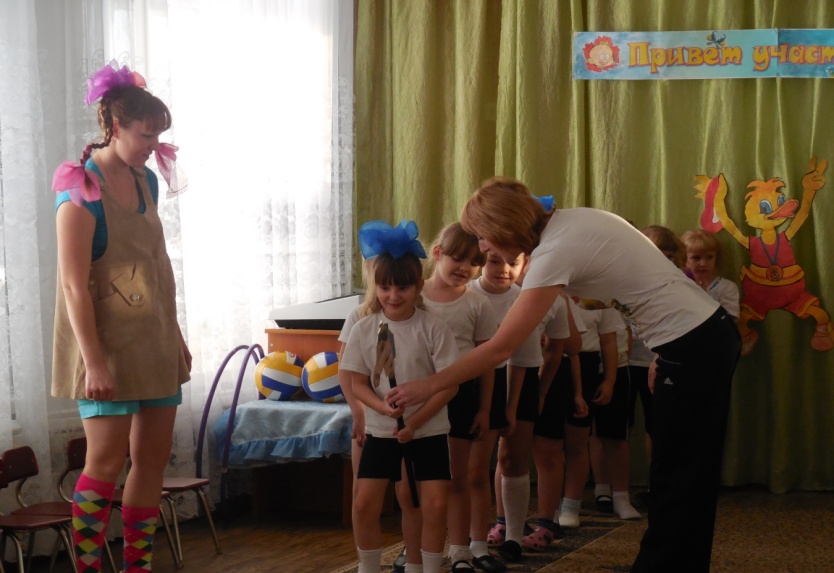 1. Эстафета «Скакуны»- Покажем какие мы ловкие и сильные. (проскакать на палочке – лошадке до финиша и обратно, передать товарищу)П: Ой! Ребята! Я тут случайно перепутала время года и положила вам вместо клюшки кегли, что-же нам делать-то теперь?К: А давайте, мы будем не шайбу забивать в ворота, а мячи перемещать при помощи кегль???П: Какой  ты умный, Карлсон!!! Я думаю, получится веселая игра.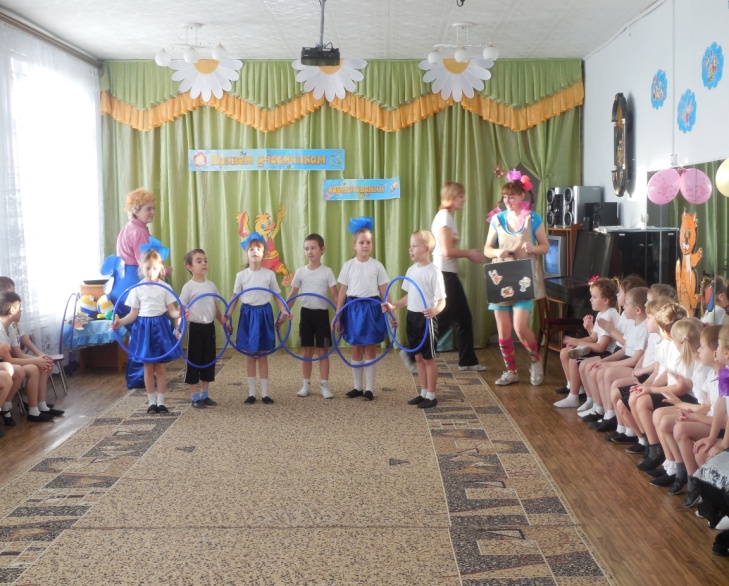 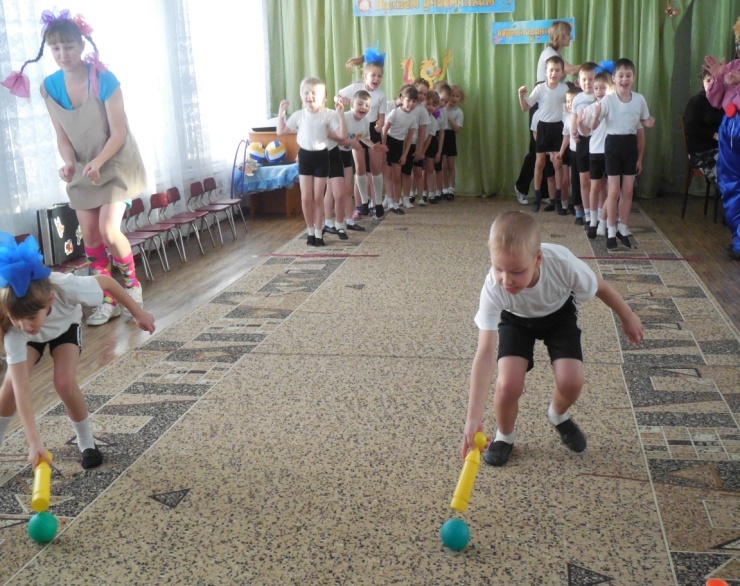 2. Эстафета. «Попади в ворота»(при помощи кегли довести до финиша кубик и обратно.).П:(достать из чемодана конфеты) К: Вот это я понимаю, это я люблю! Вот какая ты молодец, знаешь, как я люблю сладенькое?П: Погоди Карлсончик, не спеши съедать конфету, она нам нужна для конкурса.Эстафета, эстафета, вместо палочки конфета. Положить конфету на голову, донести ее до финиша и обратно, передать другому..3 Эстафета. «Не урони»  К: Пепи, а что ваши ребята кроме того чтобы бегать, прыгать ничего больше   не умеют?П: Что ты, конечно же умеют, они не только спортивные, но еще и творческие, ребята подготовили спортивный танец.   Музыкальная пуза (танец с обручами….)П: Молодцы! Тебе понравилось? Давайте заглянем в мой чемодан, там обязательно найдется, что-нибудь еще интересненькое!!! (открываем чемодан и достаем от туда мячи большие )4 эстафета «Без рук, без ног»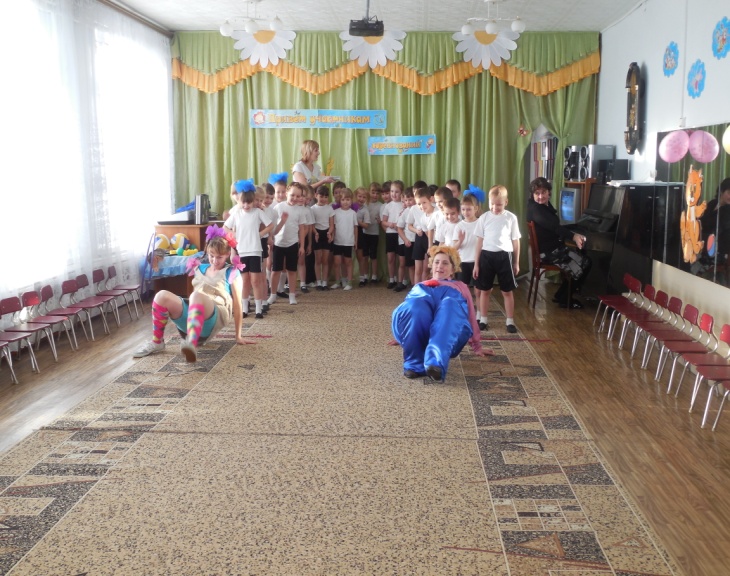 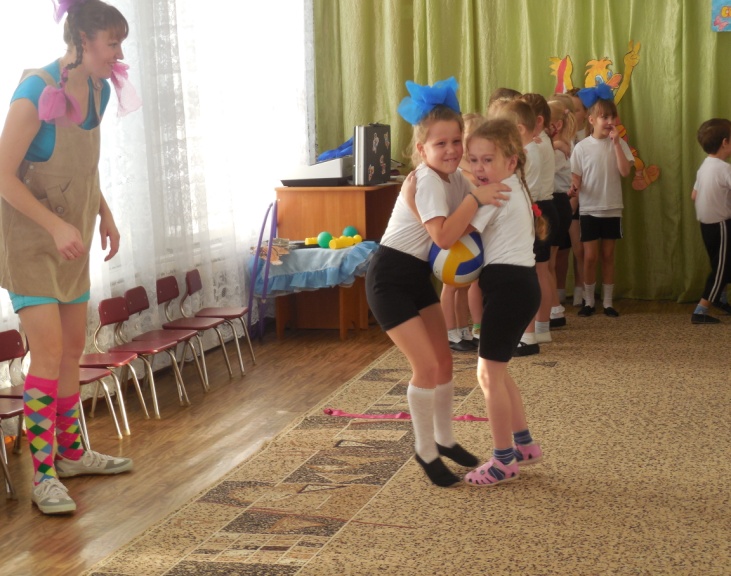 (По два человека перенести мяч, не задевая его руками, зажав между животами).5 эстафета «Каракатица»(дети делают упор на  руки  сзади, одновременно передвигая, руками и ногами продвигаются вперед). П: И последняя игра, которую я вам приготовила. Вы не устали еще?6 эстафета. «Такси»(Капитаны за рулем – в обруче, подбегают к команде и по одному человеку, перевозят к финишу).К: Как весело у вас, а главное никто ни хитрит и не обманывает друг друга, все по честному!П: А ты заметил, какие у нас ловкие,  быстрые и дружные ребята!К: Да, конечно! Я бы очень хотел навсегда у вас остаться, но меня ждет моя семья и мне пора возвращаться. Я обязательно научу своих друзей играть в хорошие игры как вы! До свидания, мои друзья!П: До свиданья,  а для вас ребята у меня есть подарки !!!  Наш праздник подошел к концу, до новых встреч!